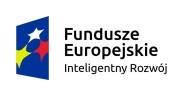 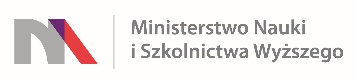 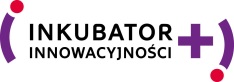 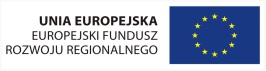 Załącznik nr 1OFERTA CENOWANAZWA WYKONAWCY:…………………..………………………………………………FORMA PROWADZONEJ DZIAŁALNOŚCI: ......................................................................ADRES:……………………………………………………………………………………….POWIAT:…………………………………WOJEWÓDZTWO …………………………….TEL./FAX/ E-MAIL…………………………………………………………………………..NIP…………………………………. REGON:………………………………………………BANK/ NR KONTA ………………………………………………………………………….Do: Nazwa i siedziba Zamawiającego:Akademia Górniczo – Hutnicza im. Stanisława Staszica w Krakowie, Dział Zamówień Publicznych, Al. Mickiewicza 30, 30-059 KrakówPrzystępując do postępowania o udzielenie zamówienia publicznego, którego przedmiotem jest: OGŁOSZENIE SPOŁECZNE - Kompleksowa usługa kancelarii patentowej mająca na celu uzyskanie ochrony patentowej w EPO dla wynalazku wdrażanego w ramach projektu Inkubator Innowacyjności+ Kc-zp.272-461/18, oferuję realizację przedmiotu zamówienia zgodnie z zasadami określonymi w ogłoszeniu o  zamówieniu.Cena brutto/wynagrodzenie* za całość przedmiotu zamówienia: ............................... PLNSłownie brutto:.......................................................................................................................Powyższa cena zawiera właściwą stawkę podatku VAT.Termin realizacji umowy:  zgodnie z pkt V Ogłoszenia o zamówieniuTermin płatności: przelewem w ciągu 21 dni od dy otrzymania rachunku/faktury* przez  Zamawiającego.Oświadczam, że wypełniłem obowiązki informacyjne przewidziane w art. 13 lub art. 14 RODO1 wobec osób fizycznych, od których dane osobowe bezpośrednio lub pośrednio pozyskałem w celu ubiegania się o udzielenie zamówienia publicznego w niniejszym postępowaniu2 Oświadczamy, że zgodnie z ustawą z dnia 2 lipca 2004r. o swobodzie działalności gospodarczej należymy do małych lub średnich przedsiębiorców: TAK/NIE*Miejscowość, ……………………., dnia ………………………… r.	………………………………………….	podpis osoby/osób upoważnionej/upoważnionych	do reprezentowania WykonawcyJednocześnie oświadczamy, że:Oświadczamy, że jesteśmy związani niniejszą ofertą przez okres 30 dni od dnia upływu terminu składania ofert.Oświadczamy, że zapoznaliśmy się z postanowieniami umowy, określonymi w  ogłoszeniu o  zamówieniu i zobowiązujemy się, w przypadku wyboru naszej oferty, do zawarcia umowy zgodnej z niniejszą ofertą, na warunkach określonych w ogłoszeniu o  zamówieniu, w miejscu i terminie wyznaczonym przez zamawiającego i nie wnosimy do nich żadnych zastrzeżeń.Oświadczam/y, że zamierzam/y / nie zamierzam/y powierzyć realizację następujących części zamówienia podwykonawcom**:Upoważnionymi do reprezentowania naszej firmy są następujące osoby:	Imię i Nazwisko							Wzór podpisu.............................................................................................................. 		 ...................................................................................................................................................... 		 ........................................upoważnienie dla powyżej wskazanych osób wynika z następującego (ych) dokumentu(ów)…………………………………………………………………...........................……które dołączamy do oferty.załącznikami do niniejszej oferty są:………………………………………………………………………………………….……………………………………………..……………………………………………..........................................................................................................................................………………………………………………………………………………………….……………………………………………..……………………………………………oferta zawiera ………………… kolejno ponumerowanych stron.Miejscowość, ……………………., dnia …………………………… r.	………………………………………….	podpis osoby/osób upoważnionej/upoważnionychdo reprezentowania Wykonawcy1 rozporządzenie Parlamentu Europejskiego i Rady (UE) 2016/679 z dnia 27 kwietnia 2016 r. w sprawie ochrony osób fizycznych w związku z przetwarzaniem danych osobowych i w sprawie swobodnego przepływu takich danych oraz uchylenia dyrektywy 95/46/WE (ogólne rozporządzenie o ochronie danych) (Dz. Urz. UE L 119 z 04.05.2016, str. 1). 2 W przypadku gdy wykonawca nie przekazuje danych osobowych innych niż bezpośrednio jego dotyczących lub zachodzi wyłączenie stosowania obowiązku informacyjnego, stosownie do art. 13 ust. 4 lub art. 14 ust. 5 RODO treści oświadczenia wykonawca nie składa (usunięcie treści oświadczenia np. przez jego wykreślenie).*niepotrzebne skreślić**Jeżeli dotyczyLp.Opis części zamówienia, którą wykonawca zamierza powierzyć do realizacji przez podwykonawcęNazwa podwykonawcy(o ile jest znany)